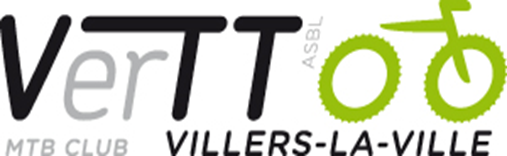 Course U15Course U13Course U11Classement SCRATCH :Classement SCRATCH :Classement SCRATCH :Classement catégorie U15 :Classement catégorie U15 :Classement catégorie U15 :1“DEDEURWAERDERE”“Brice”1VAN GOETHEMJules2PIRONETAlexis2EVERAERTRomain3GERARDQuentin3ANCIAUXAdrien4VANPEEMartin4PLATTEAUCyril5GIARDSimon5LAURENTKyrio6HERTOGNoah6ANSIAUXMattis7VAN GOETHEMJules7AULOTTEAntoine8EVERAERTRomain8DE VILLEFAGNEAntoine9WARRANTAdrien9DESMETArthur10SABEAUBastien10BARYBrittany  F11ANCIAUXAdrien11HOFMANHugo12BAIWIRNathan12DEWAELELouis13PLATTEAUCyril13MINNETom14DESWAEFRaphael 14VANDEVYVERMathias15LAURENTKyrio15DEWINDTMattéo16PIRETJules16GILSONCyril17ANSIAUXMattis?VERSETJules18AULOTTEAntoine19BRETONLoicClassement catégorie Cadet :Classement catégorie Cadet :Classement catégorie Cadet :20PARSYSylvain1PIRONETAlexis21DE VILLEFAGNEAntoine2VANPEEMartin22JASPARTJulien3GIARDSimon23DESMETArthur4HERTOGNoah24BARYBrittany  F5SABEAUBastien25HOFMANHugo6BAIWIRNathan26DEWAELELouis7DESWAEFRaphael 27LEFEBVREJonathan8PIRETJules28VANDEVYVERMathias9BRETONLoic29MINNETom10PARSYSylvain30DEWINDTMattéo11JASPARTJulien31GILSONCyril??VERSETJulesClassement catégorie Junior et + :Classement catégorie Junior et + :Classement catégorie Junior et + :1“DEDEURWAERDERE”“Brice”2GERARDQuentin3WARRANTAdrien4LEFEBVREJonathanClassement SCRATCH :Classement SCRATCH :Classement SCRATCH :1PIJKECharlie2VAN LUYTENJustin3FRAIKINMaxence4PITREBOISTom5DEMOURJean6PIRAUXRobin7TALBINoé8CHARLIEREliott9AUDUSSEAUAuguste10SOUSSIMika11BUCHETAchille12GELENNEHugo13CUVELLIEZMartin14DEWAELENicolas15MATHIVATOscar16FRIPPIATRoméoClassement SCRATCH :Classement SCRATCH :Classement SCRATCH :1GALLANTAchille2SPINOITElliott3THUNISHugo4VAN LUYTENPaulin5MARCHANDAugustin6DEXTERSHarry7HOORNAERTTimothy